WALT create a piece of artwork of our favourite biomeAs the biomes topic is coming to an end, I would like you to pick your favourite biome and create a piece of artwork based on it. Use your imagination. Here are some ideas below:SilhouettesCollagesICTPencil drawings PaintingCanvas 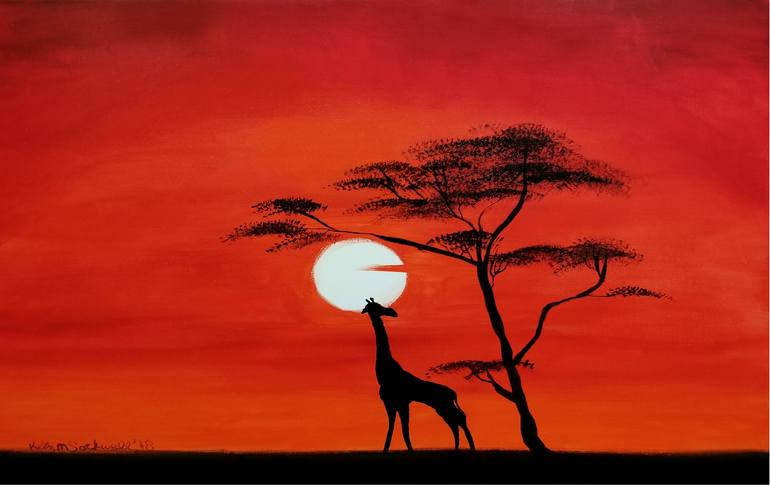 Mixed mediumRecycled materials/rubbish 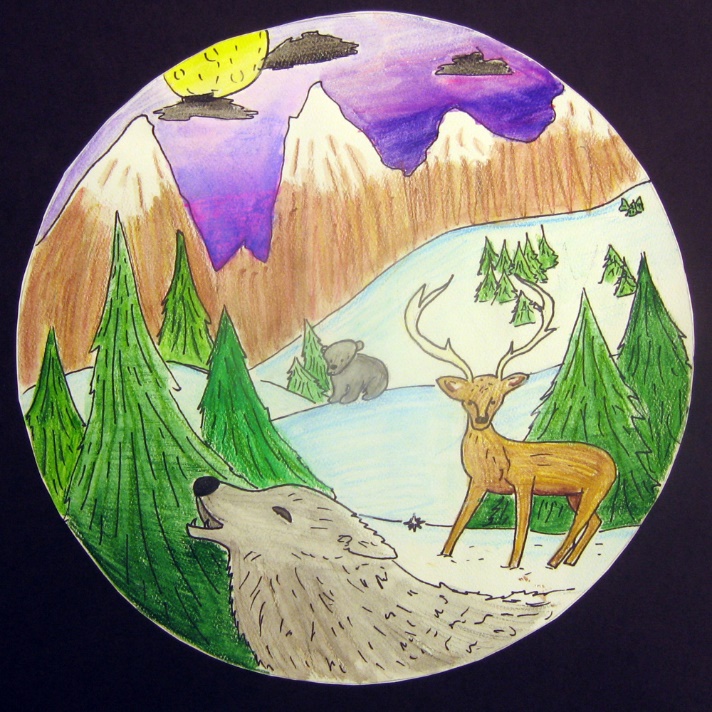 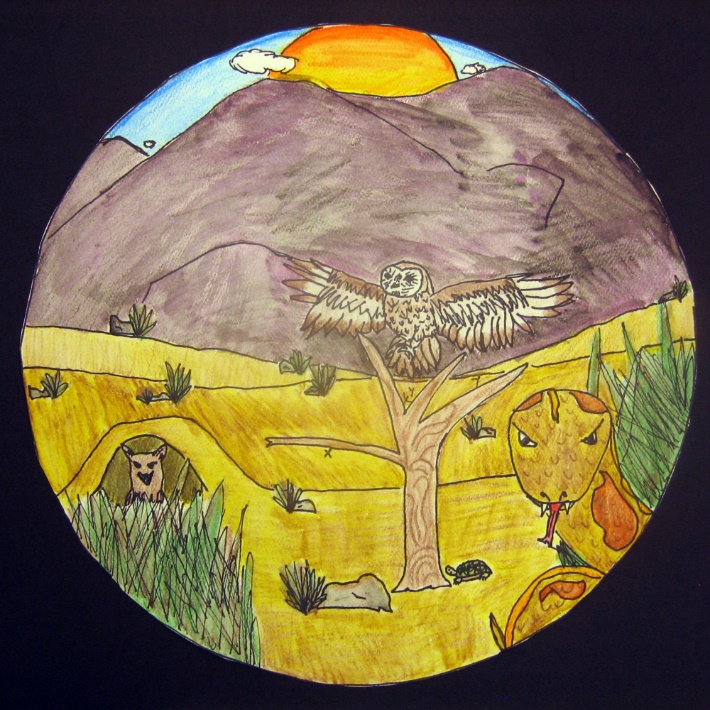 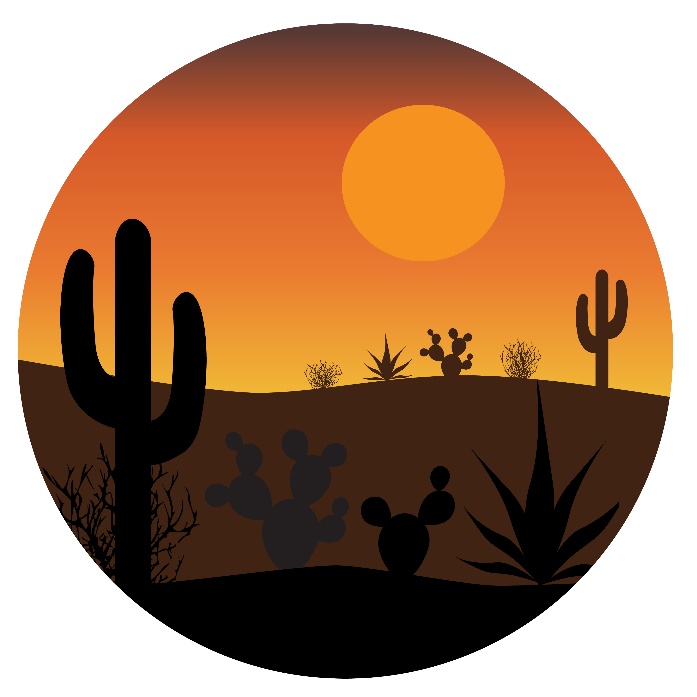 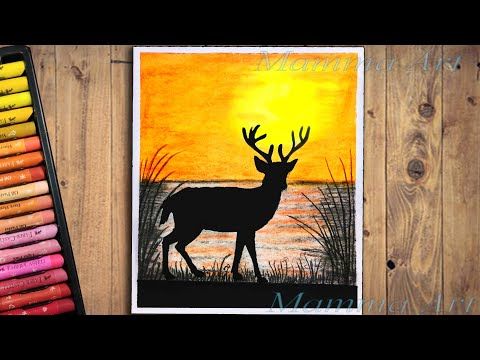 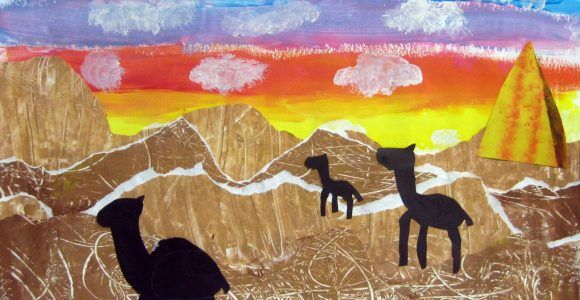 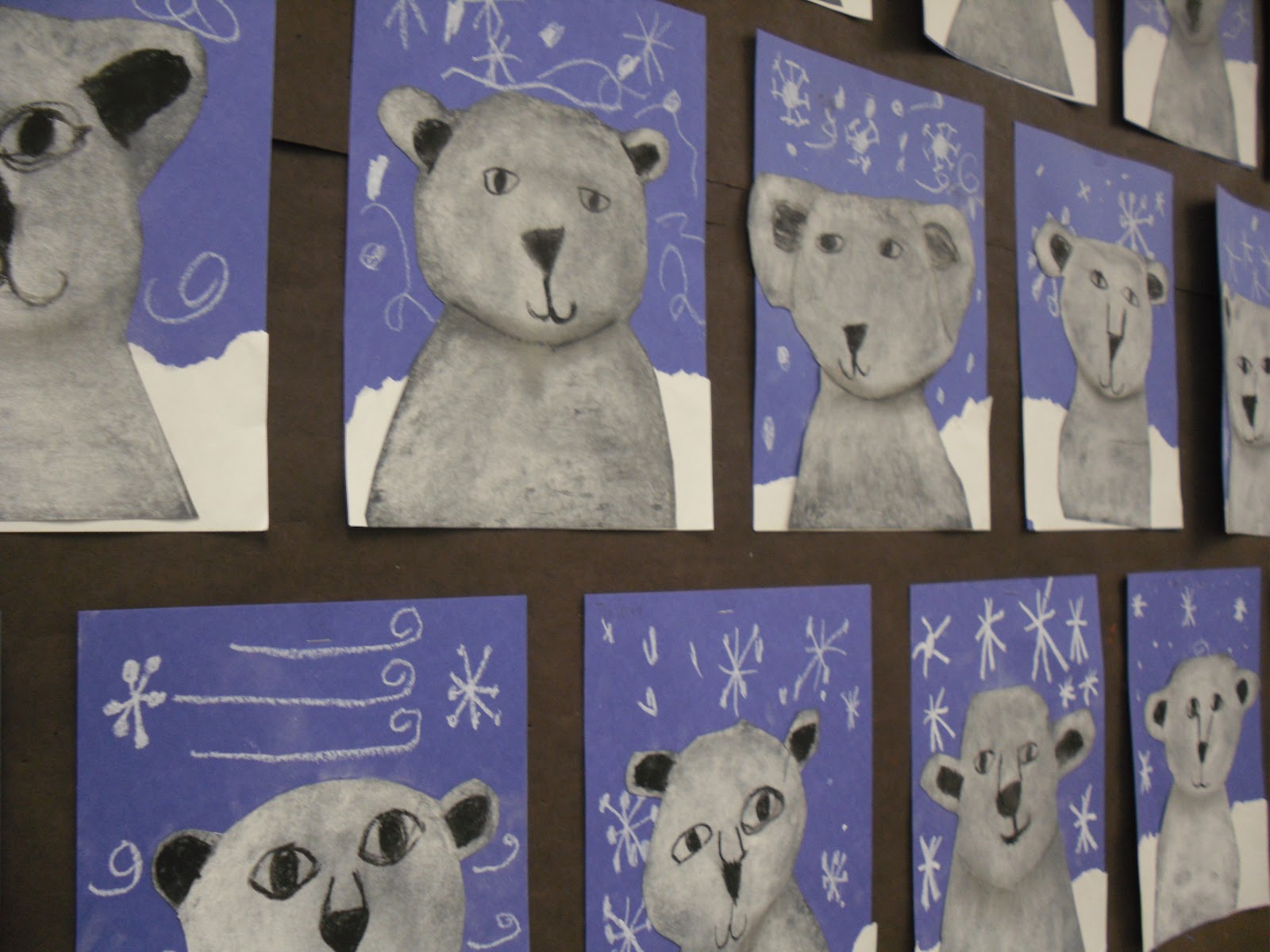 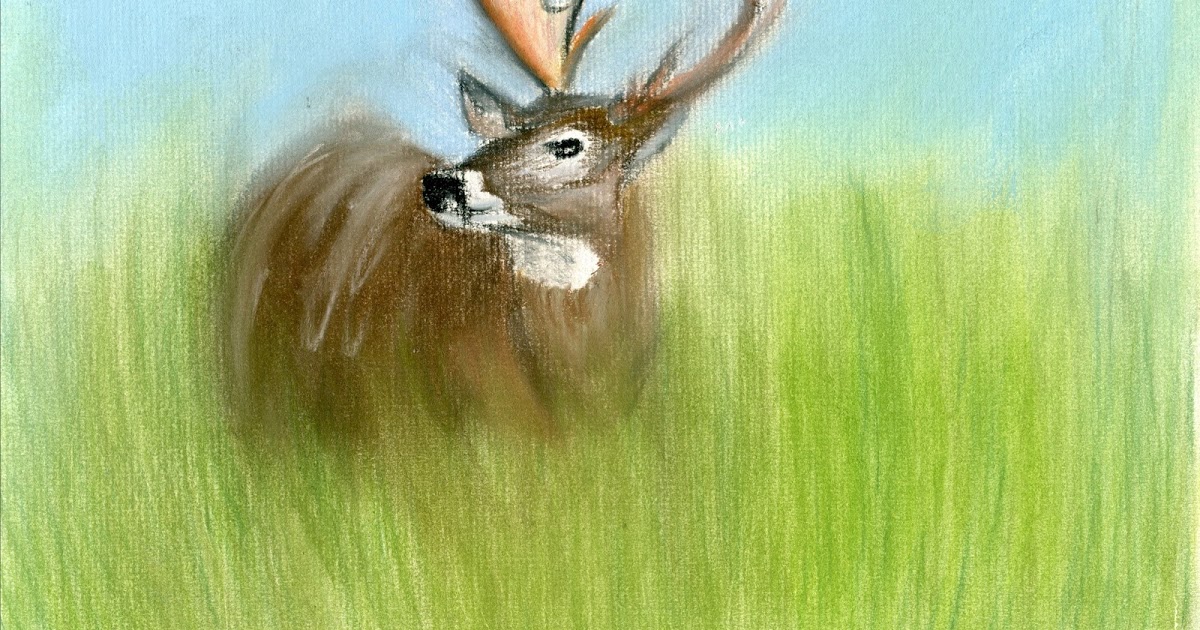 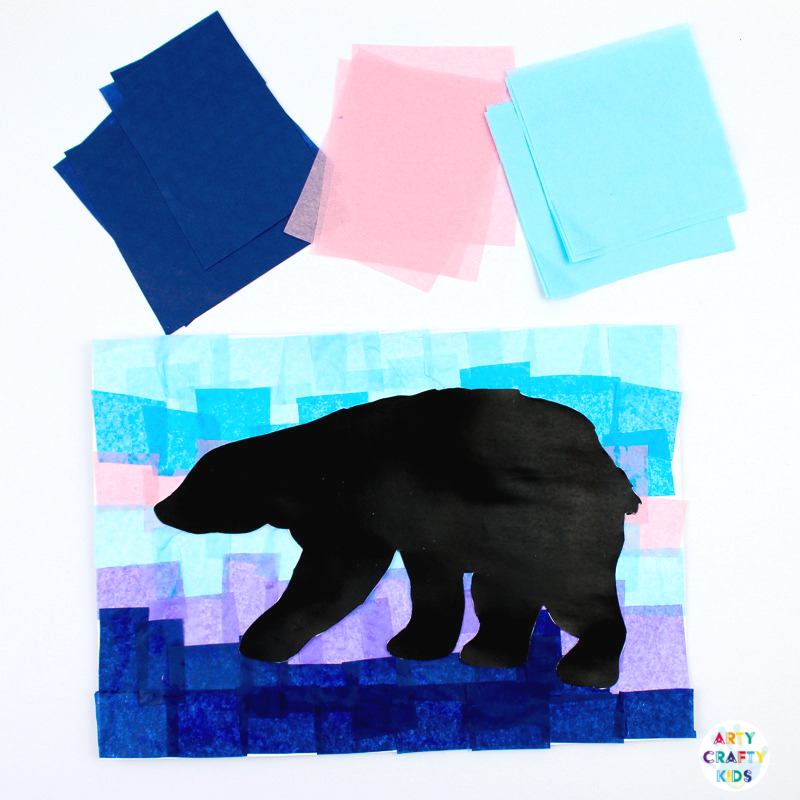 